Образец повестки совещания, посвященного индивидуальным мерам поддержки для преодоления последствий пандемии COVID-19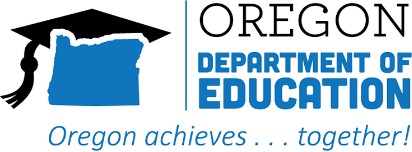 Добро пожаловать!Цель совещанияПриветствие и представленияОбзор результатов совещанияОбзор повесткиПравила проведения совещанийТекущие уровни академической успеваемости и функциональных возможностейОбсудить сильные стороны учащегосяОбсудить трудности, с которыми сталкивается учащийсяПроанализировать данные оценок и мониторинга успеваемостиИзмеримые годовые цели и задачиРазобрать, скорректировать и (или) пересмотреть текущие целиПоставить новые цели, если применимоУслуги специального образования и меры поддержкиОбсудить текущую программу специального образования и сопутствующие услугиОпределить необходимость дополнительных услуг и мер поддержки, включая индивидуальные меры поддержки для преодоления последствий пандемии COVID-19Оценить/обсудить услуги по организации перехода (если применимо)Оценить/обсудить участие в тестировании на уровне штатаЗавершениеПодготовка документацииСбор подписейИюль 2021 г.